ДО                                                                                                                             Приложение 1КМЕТАНА ОБЩИНА БОЙЧИНОВЦИ                               Вх. № …….………..……………………….  ЗАЯВЛЕНИЕ ЗА ДОСТЪП ДО ОБЩЕСТВЕНА ИНФОРМАЦИЯОт…………………………………………………………………………………………………..(трите  имена или наименование на ЮЛ)Адрес за кореспонденция:.............................................................................................................  ........................…………………………………...…………………………………………..………..Телефонен номер…………………………е-mail………………………….………………………..Уважаеми г-н Кмет,На основание чл.24 ал.1 от Закона за достъп до обществена информация желая да ми бъде предоставена наличната в Общинска администрация Бойчиновци информация относно:  ..............................................................................................................................................................  .............................................................................................................................................................  ............................................................................................................................................................Във връзка с това, желая да ми бъдат предоставени следните документи: 1.        ........................................................................................................................................2.       ........................................................................................................................................3.       ........................................................................................................................................Желая да получа исканата от мен информация в следната форма:   преглед на информацията - оригинал или копие;                       устна справка;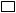     копия на хартиен носител;                       копия на технически носител.За достъп до обществена информация могат да се използват повече от една от формите.Известно ми е, че съгласно чл. 29, ал. 2 от ЗДОИ при неуточнен предмет на исканата от мен информация, заявлението остава без разглеждане.Дата: ....................	                                		С уважение: .................................													                                                     Приложение 2ДОКМЕТАНА ОБЩИНА БОЙЧИНОВЦИ                             Вх. № …….………..……………………….  ПРОТОКОЛ ЗА ПРИЕМАНЕ НА УСТНО ЗАПИТВАНЕ ЗА ДОСТЪП ДО ОБЩЕСТВЕНА ИНФОРМАЦИЯДнес,	….201... г.,……….	…………    (дата)	(трите имена на служителя)……………………………………………………………………………………………………(длъжност, дирекция, отдел)
прие устно запитване за достъп до обществена информацияот г-н/г-жа…………………………………………………………………………….…….…..…(трите имена на физическото лице, съответно наименованието и седалището на юридическото лице и имената на неговия представител)адрес за кореспонденция:	………...телефон	, ел. поща…………………………………….……...Описание на исканата информация:…………………………………………………………………………………………………..………………………………………………………………………………………………………….…………………………………………………………………………………………………………………………….………………………………………………………………………………………………………………………….……Заявителят желае да получи исканата информация в следната форма:   преглед на информацията - оригинал или копие;           устна справка;           копия на хартиен носител;            копия на технически носител.Служител: ........................	                                		Заявител: .................................ДО                                                                                                                             Приложение 3КМЕТАНА ОБЩИНА БОЙЧИНОВЦИ                              Вх. № …….………..……………………….  ИСКАНЕза предоставяне на информация от обществения сектор за повторно използванеОт…………………………………………………………………………………………………..(трите  имена или наименование на ЮЛ)Адрес за кореспонденция:.............................................................................................................  ........................…………………………………...…………………………………………..………..Телефонен номер…………………………е-mail………………………….………………………..Уважаеми г-н Кмет,На основание чл. 41е от Закона за достъп до обществена информация желая да ми бъде предоставена следната информация от обществения сектор за повторно използване:  ..............................................................................................................................................................  .............................................................................................................................................................  ............................................................................................................................................................Във връзка с това, желая да ми бъдат предоставени следните документи: 1.        ........................................................................................................................................2.       ........................................................................................................................................3.       ........................................................................................................................................Желая да получа исканата от мен информация в следната форма:   преглед на информацията - оригинал или копие;                       устна справка;    копия на хартиен носител;                       копия на технически носител.За достъп до обществена информация могат да се използват повече от една от формите.Известно ми е, че съгласно чл. 29, ал. 2 от ЗДОИ при неуточнен предмет на исканата от мен информация, заявлението остава без разглеждане.Дата: ....................	                                		С уважение: .................................								Приложение № 4РЕШЕНИЕ№………………./……………………На основание  чл.28, ал.2 и чл.34  от Закона за достъп до обществена информация, във връзка със заявление вх.№ …..…………./……….………., като взех предвид, че    със    заявлението    се    иска    предоставяне    на    информация  относно: ………………………………………………………………………………………………………….…….……………………………………………………………………………………………………….……….НАРЕЖДАМ:1. Предоставям достъп до следната обществена информация, създадена (съхранявана) в община Бойчиновци:…………………………………………………..……..………………………………………………………………………………………………………………………………………………………. (степен на осигурения достъп до обществена информация)2.Достъпът на заявителя до исканата информация да се осигури в срок до………….……………….3. Предоставянето на достъп до обществена информация да се извърши в сградата    на  община Бойчиновци: стая…………………………., за което да се състави протокол, подписан от заявителя и от съответния служител, предоставил информацията.4. Обществената    информация    да    се    предостави    в    следната    форма:……..…….………..……………………………………………………………………………………………………………..5. За предоставяне на исканата обществена информация да се заплатят разходи вразмер на………………………..лева в срок от……………..дни, в касата на община Бойчиновци или по банков път: „ИНТЕРНЕШЪНЪЛ АСЕТ БАНК” АД клон Монтана, банкова сметка BG93IABG74748400984500, BIC IABGBGSF, код 446500 и да се представи платежен документ на служителя, предоставящ информацията.6. Решението  да се връчи на заявителя срещу подпис  или да  се изпрати по  пощата  с   обратна разписка, или на заявен електронен адрес. 7. Контрол       по       изпълнението       на       решението       възлагам    на……………………………………………………………………………………………….…………..8. Настоящото решение да се доведе до знанието на…………………………………………………………………………………………………………………………………………………………………………………………………………………………...9. Решението подлежи на обжалване пред Административен съд - Монтана по реда
на Административно-процесуалния кодекс.Приложение № 5РЕШЕНИЕ№………………./……………………На основание  чл.28, ал.2 и чл.37  от Закона за достъп до обществена информация, във връзка със заявление вх. № …………………./………….………………., като взех предвид, че    със    заявлението    се    иска    предоставяне    на    информация  относно: ………………………………………………………………………………………………………….…….……………………………………………………………………………………………………….……….НАРЕЖДАМ:1.Отказвам достъп до обществена информация относно………………………………........................……………………………………………………………………………………………………………..,поради следните обстоятелства и основания:……………………………………………………………………………………………………………..…………………………………………………………………………………………………………….……………………………………………………………………………………………………………Решението да се връчи на заявителя срещу подпис или да се изпрати по пощата с обратна разписка, или на заявен електронен адрес.Контрол по изпълнението на решението възлагам на:……………………………………………………………………………………………………………Настоящото решение да се доведе до знанието на:…………………………………………………………………………………………………………..5. Решението подлежи на обжалване пред Административен съд – Монтана.Приложение № 6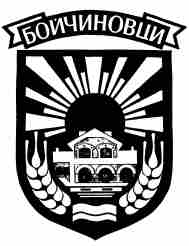                ОБЩИНА  БОЙЧИНОВЦИ ОБЛ. МОНТАНА                     п.к. 3430 гр. Бойчиновци                                      кмет: код 09513/22 - 36                        ул.”Г. Генов” №2	                                                                                                              e-mail: kmet@boychinovtsi.bg П Р О Т О К О ЛПо чл. 35, ал. 2 от Закона за достъп до обществена информацияДнес, ......................... 20.... г. в сградата на Общинска администрация Бойчиновци, гр. Бойчиновци, ул. „Гаврил Генов” № 2, във връзка с постъпило Заявление вх. № ………/ ……………. и в изпълнение на Решение №..………/………….. на Кмета на община Бойчиновци за предоставяне на достъп до обществена информация, се състави настоящия протокол за приемане и предаване на следните документи и техните носители:………………………………………………………………………………………;………………………………………………………………………………………;………………………………………………………………………………………;………………………………………………………………………………………;Общо ______________ броя __________Предал: _______________________________________________________________________/трите имена и длъжност/___________     /подпис/Приел - Заявител: _______________________________________________________________________/трите имена на заявителя. Когато заявителя е ЮЛ, да се запише наименованието на юридическото лице и трите имена на неговия представител /__________  /подпис/